Kochen für DichArbeitsblätter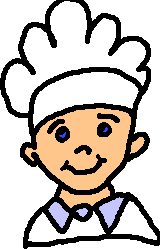 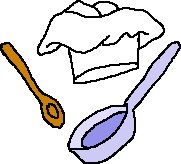 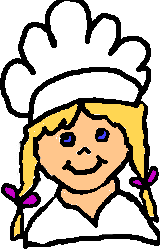 Ideen für die Auseinandersetzung mit dem Themenkreis Lebensmittel und KochenEinleitende WorteLiebe Eltern, da der Themenkreis des Haushaltens und der Lebensmittel-zubereitung unendlich gross ist, möchte ich ein paar Ideen zur Verfügung stellen, welche eine Auseinandersetzung mit dem Thema ermöglichen können. Die Arbeitsblätter eignen sich für Kinder ab 7 Jahre. Gewisse Themen werden vielleicht früher aktuell. Je nach Thema benötigen die Kinder für die Bearbeitung Ihre Erklärungen oder im Hause verfügbare Hilfsmittel dazu. Ich hoffe natürlich, dass ihr dabei viel Spass und Entdeckerfreude habt!Nina Wegmann Bürki
13.8.13
nivika@gmx.netPS: Diese Blätter sind für alle frei Verfügbar, dürfen kopiert, weiterverteilt und für sich selber abgeändert werden.Die GeschmacksrichtungenOrdne die Lebensmittel dem Geschmack zu wie es für dich stimmt. Die KräuterLerne einige Kräuter kennen und esse sie!Auf dieser Seite kannst du weitere Kräuter oder Gewürze die du kennst aufmalen, aufkleben und beschreiben. Zeichne deine LeibspeiseKoche dein Wunschgericht mit Mama und/oder Papa zusammen. Geräte in der KücheWelche Geräte oder Gegenstände braucht ihr in der Küche zum Kochen? Zeichne und beschreibe!Roh oder Gekocht?Es gibt Lebensmittel die sowohl roh als auch gekocht gegessen werden können. Andere sind roh ungeniessbar.Gefüllte Zwiebel im Ofen geschmort	 Nudeln werden zuerst gekocht 
oder roh kleingeschnitten im Salat Wörter gesuchtSuche ähnliche /passende Wörter!
 Saison der GemüseSaisontabellen findest du unter http://www.clever-konsumieren.ch/
ganz unten auf der Hauptseite!
 Was kocht Ihr häufig?Was esst ihr häufig zum Frühstück?_____________________________________________________________________________________Beschreibe eine typische Mittags-oder Abendmahlzeit!____________________________________________________________________________________Was gibt es bei uns oft zum Nachtisch?___________________________________________________________________________________Was essen wir gerne im Restaurant?___________________________________________________________________________________Wie lauten die wichtigsten Tischregeln bei uns?__________________________________________________________________________________Gibt es Lebensmittel die ihr nicht esst und weisst Du warum?__________________________________________________________________________________ FarbenspielNotiere Gemüse und Früchte zur passenden Farbe! Wer bin ich?Lese den Text und finde das passende Gewürz dazu.Ich bin das zweit- teuerste Gewürz der Welt. Ich veredle häufig Süssspeisen. Ihr erkennt mich an den kleinen schwarzen Punkten. 
Wie heisse ich? V __ __ __ __ __ __Mich kennt Jeder. Ich bin überall als Verzierung drauf. Es gibt mich mit krausen oder glatten Blättern zu kaufen und stamme ursprünglich aus Sardinien. Wer bin ich? P __ __ __ __ __ __ __ __ __In der Küche braucht ihr mich meist frisch gerieben in Kartoffelgerichten oder Spinat. Ich habe eine rundliche Form und sehe aus wie eine Nuss. Klar wer gemeint ist, die M __ __ __ __ __ __ __ __ __Bestimmt hast Du mich schon einmal geschmeckt, auf einer Pizza oder Spaghetti Sauce. Ich habe kleine aromatische Blättchen die sich gut trocknen lassen. Ich bin ein Multitalent und heisse O __ __ __ __ __ __Ich werde als Arzneimittel und als Gewürz verwendet. Wer Sushi mag der kennt mich. Manche Menschen machen aus mir Tee. Ich bin hellhäutig und knorrig. Wie heisse ich? I __ __ __ __ __Ich habe viele Farben. Bienen und Hummeln lieben mich. Man kann mit mir würzen oder einen Tee bei Halsweh herstellen. Ich passe wunderbar zu Saltimbocca oder Spaghetti mit Knoblauch und S __ __ __ __ __Deine ErnährungspyramideDrucke dieses Blatt zwei Mal aus und schneide beim zweiten Blatt das Dreieck mit der Schere aus. Nun nimmst Du beim ausgeschnittenen Dreieck die Einteilung folgender Kategorien vor:Getränke – Gemüse und Früchte - Stärkehaltige Lebensmittel wie Brot, Teigwaren, Kartoffeln, Hülsenfrüchte und Nüsse – Tierische Proteine wie Fleisch, Fisch und Eier – Milchprodukte wie Käse, Joghurt, Quark – Öle und Fette – Industriespeisen wie Fertiggerichte, Fastfood, SüsswarenBist Du zufrieden mit Deinen Essgewohnheiten? Möchtest Du etwas ändern? Besprecht es in der Familie.Besuch auf dem MarktSchreibe einen kleinen Bericht über Dein/Euer Markterlebnis. Dein Text soll widerspiegeln was Dir dabei besonders gefallen hat. Kauft auch etwas ein, was Du bisher noch nie probiert hast und wage das Experiment! NationalgerichteVerbinde Gericht und Land mit Lineal und Bleistift.
Wählt ein Land aus und gestaltet einen kulinarischen Themenabend zusammen.Etiketten lesenWas ist da eigentlich alles drin?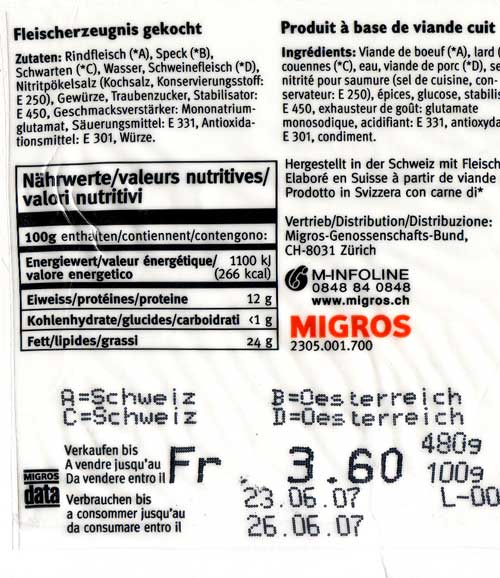 Sprecht über / Forscht nach bezüglich Zusatzstoffen  Online: http://lebensmittel-warenkunde.de/lebensmittelzusatzstoffe.htmlhttp://www.zusatzstoffmuseum.de/lexikon-der-zusatzstoffe.html PersönlichkeitenDie etwas mit Kochen, Lebensmitteln oder Haushalt zu tun haben. Zubereitungsarten-ÜbersichtEs gibt verschiedene Möglichkeiten ein Lebensmittel zu garen. LagertemperaturenVerbinde Lebensmittel und Temperatur mit Lineal und Bleistift! Kühlschrank einräumenWas gehört im Kühlschrank wohin?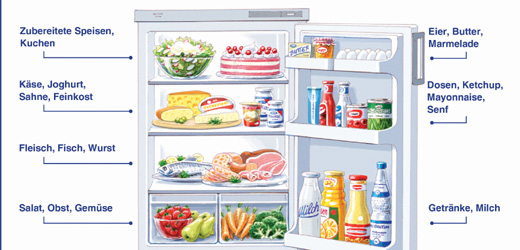 Beim nächsten Einkauf versorgst du danach die Lebensmittel im Kühlschrank. Wenn Du magst, knips ein Foto davon und klebe es ein. Kleiner KehrLass Dir von Mama oder Papa erklären, wie er/sie dabei vorgeht. Schreibe den Vorgang hier auf und arbeite die Liste danach ab. Du hast Dir eine Belohnung dafür sicherlich verdient! Notiere noch, welche Aufgaben Du im Haushalt übernimmst oder ab jetzt übernehmen würdest. Label Kunde Was bedeuten die vielen Zeichen an den Produkten im Supermarkt?
Antworten findest Du auch online auf http://www.pusch.ch/index.php?pid=408&l=de Einkauf im Supermarkt Geh mit Deiner Mutter, Deinem Vater einkaufen, nachdem ihr eine Liste geschrieben habt. Lass Dir erklären nach welchen Gesichtspunkten Deine Eltern die Lebensmittel auswählen und notiere einige Beispiele hier auf:Als BeispielDas Messer richtig haltenTipps zum Umgang mit dem Messer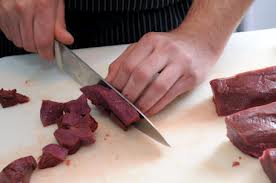 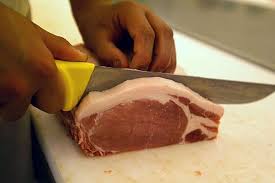 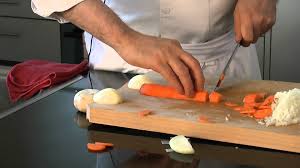 Den Kindern soll vor jeder Arbeit klar gemacht werden, dass sie mit gefährlichen, professionellen Werkzeugen arbeiten.Das Rüsten geht am besten, wenn Kinder dazu am Tisch sitzen und das Schneidebrett auf Ellenbogenhöhe haben. Das Brett wenn nötig mit Gummiringen oder feuchtem Tuch fixieren.Beim Schneiden sollten die Kinder unbedingt den “Krallengriff” anwenden. Dabei formt die Hand, die das Gemüse hält, eine Kralle und die andere Hand schneidet mit dem Messer.Das Messer sollte nicht zu scharf, aber auch nicht zu stumpf sein. Mit einem stumpfen Messer können Kinder nicht präzise arbeiten und möglicherweise abrutschen, wodurch sich die Verletzungsgefahr erhöht.Am besten üben die Kinder zu Beginn mit etwas Weichem. Banane, Gurke oder Käse zum Beispiel. Erst später kann man sie harte Lebensmittel wie Karotten oder Äpfel schneiden lassen.Das Schneidegut muss stabil auf dem Brett aufliegen. Es darf nicht wegrutschen. Gegebenenfalls kann man das Schneidgut halbieren.Nach einem fallenden Messer soll nie gegriffen werden. Die Verletzungsgefahr ist zu gross.Kinder werden selbstverständlich beim Rüsten immer beaufsichtigt. Kreuzworträtsel Finde die WorteDiagonal, Horizontal Vertikal und RückwärtsKarotten / Blatt / Käse / Samen / Sardinen / GersteKuchen / Anpassen / Setzling /Salz / Sirup / BrotHase kauft einMarkenkrakensüssbitterMilchschokoladeMandelnsalzigsauerPopcornApfelZitroneOliveErdnussbutterMandelnKapergeräucherter FischBananeGrapefruitRadicchioApfelEssiggurkeMaisMilchschokoladeBrezelAhornsirupRadieschenRhabarberChicoréeMeerrettichZuckerKresseMangoAusterPopcornBildName und Verzehrmöglichkeiten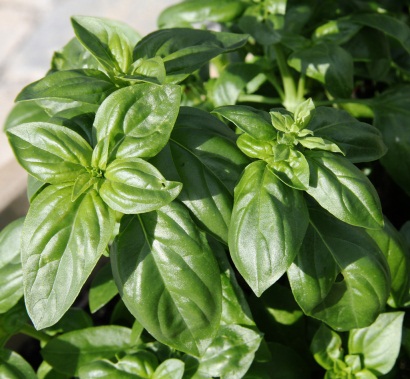 BasilikumTomatensalat, gegrilltes und mariniertes Sommergemüse, Kräuterquark zu Rohkost oder Bratlingen, als Basilikumbutter zu Grillfleisch oder Fisch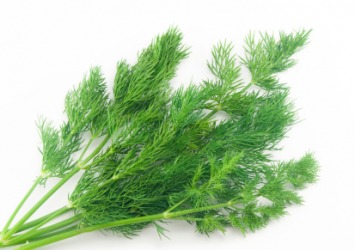 DillGurkensalat, Blumenkohlsalat, Eiersalat, Kräuterquark zu Rohkost, im Rührei, zu Fisch in der Rahmsauce oder als Dillbutter 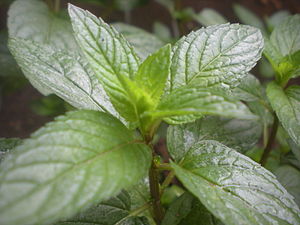 PfefferminzeFeingeschnitten zu Erdbeeren oder Melonen, als Tee, als Sirup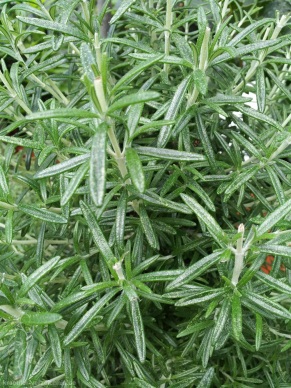 RosmarinZu Kartoffeln, zu Braten, Grilladen, Hähnchen, Käsegerichte, Teil von Gewürzmischungen, Kräuterbutter, SaucenBildName und Verzehrmöglichkeiten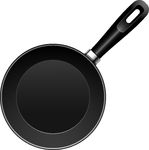 Mama braucht die Bratpfanne, um unsere Rösti gold-braun zu braten. Dazu verwendet sie Butter und Öl. Gebratenes ist eher fettig, dafür umso leckerer!MaiskolbenGurkeTomateHirseFischLinsenFleischKartoffelnEierKarotteBrokkoliNudelnSalatReisMüsliflockenDörrbohnenZucchiniKürbisLauchBlätterteigPaprika/PeperoniEine Speise essenTätigkeiten beim KochenFeste /Einladungenschlemmen
schneidenFamilientreffen.............................................................................................................................................................................................................................................................................................Wie hat es geschmeckt?Wie war die Speise gewürzt?köstlich..........................................................................................................................................................................pikant..........................................................................................................................................................................Gericht
JahreszeitRosenkohlsalat mit SpeckWinterKohlrabi-Kräuter GratinSpinatsalat Karotten-LasagneTomatensalatFenchel-Tofu PfanneZucchini mit GrünkernfüllungMaisbratlinge
Gebratene SelleriescheibenKürbisravioliNudeln mit Bärlauch PestoSpargel RisottoChicorée Salat mit OrangenfiletsBlumenkohlBasler MehlsuppeFrankreichRollmopsÖsterreichInsalata di frutti di mareSpanienRheinischer SauerbratenEnglandDorade rosée provençaleFrankreichSachertorteItalienTapasSchweizPiccataDeutschlandPalatschinkenDeutschlandSopa de ajoÖsterreichQuiche marseillaiseItalienFish and ChipsEnglandBoiled leg of lambSpanien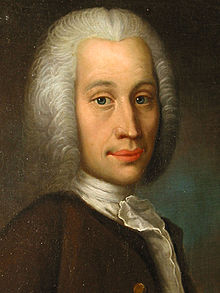 Anders Celsius
 1701-1744Anders Celsius definierte 1742 die nach ihm benannte Temperatureinteilung Grad Celsius. Das Revolutionäre war, dass Celsius vorgeschlagen hatte, sie als universelle Skala zu benutzen, um Temperaturen in der ganzen Welt zu vergleichen.
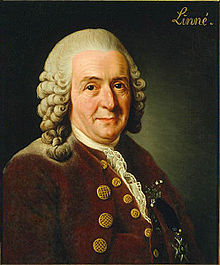 Carl von Linné
 1707-1778Seine beiden Werke „Species Plantarum“ (1753) und „Systema Naturæ“ (in der zehnten Auflage von 1758) begründeten die bis heute verwendete historische wissenschaftliche Benennung von Lebe-wesen in der Botanik und der Zoologie.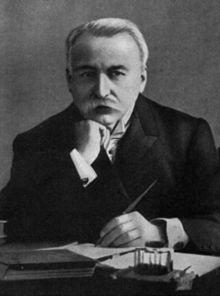 Georges Auguste Escoffier 1846 - 1935Ein französischer Meisterkoch.Von 1890-1897 diente Auguste Escoffier den Grossen dieser Welt und kreierte einige seiner weltberühmten Gerichte: Seezungenfilet Coquelin, flambierter Hummer (Homard à l’américaine), Geflügel à la Derby, Birne Hélène und den Pfirsich Melba.Escoffier war Gestalter großer Küchen-organisationen. Er optimierte die Arbeitsprozesse der Grossküche indem er den Köchen ein Spezialgebiet (Posten) zuwies.ZubereitungsartGeeignet hauptsächlich fürHauptmerkmal(e)PochierenFischIn Flüssigkeit bei 65-75C ziehen lassenBlanchierenGemüseKartoffelnBlanchieren ist ein Vorgarprozess, um zum Beispiel Gemüse tiefgefrieren zu können.SiedenFleischGemüseKartoffelnIn Flüssigkeit knapp am Siedepunkt, nicht sprudelnd.SiedenReisTeigwarenIn Flüssigkeit auf dem Siedepunkt, also sprudelnd.DämpfenFischGemüseKartoffelnDas Lebensmittel gart im Dampf, mit oder ohne Druck.DünstenFleischGemüsePilzeDie Lebensmittel werden in Fett ohne Farbgebung gegart und je nach gewünschtem Resultat mit wenig oder ohne zusätzlicher Flüssigkeit. Mit Deckel.GlasierenGemüseWie Dünsten mit etwas Flüssigkeit, Butter und eventuell etwas Zucker.SchmorenFleischMit Fettstoff Farbe geben, dann mit Flüssigkeit und Deckel im Ofen fertig-garen.Schmoren GemüseDie Aroma-gebenden Gemüse im Fett Farbe geben und dem Schmorgemüse beifügen. Dann wie oben beschrieben.ZubereitungsartGeeignet hauptsächlich fürHauptmerkmal(e)PoelierenZarte FleischstückeGeflügelIn Fettstoff und bei schwacher Hitze im Ofen, ohne Flüssigkeit, zu Beginn mit Deckel, Fertigstellung ohne Deckel mit leichter Farbgebung.FrittierenGemüseKartoffelnFischLebensmittel wird in Fettstoffbad gegart.SautierenFleisch FischGemüseKartoffelnGarprozess in Fettstoff unter Schwenken oder Wenden mit Farbgebung ohne Fremdflüssigkeit.BratenFleischFischKartoffelnGarvorgang in Fettstoff mit Farbgebung ohne Flüssigkeit, ohne Deckel, im Ofen oder am Spiess.Backen im OfenFischFleischKartoffelnIm Ofen bei trockener Hitze, ohne Fettstoff und ohne Flüssigkeit. Bei Fisch und Fleisch oft mit einer Teigkomponente.GrillierenFleischMeeresfrüchteGemüsePilzeGaren auf einem erhitzten Rost oder in der Grillpfanne mit gitterförmiger Farbgebung.GratinierenGemüseKartoffelnKrustenbildung im Ofen bei Oberhitze.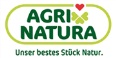 Fleisch aus IP ProduktionWas bedeutet IP im Vergleich zu BIO genau?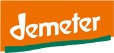 Int. Label für Produkte aus kontrollierter biologisch-dynamischer LandwirtschaftWas bedeutet biologisch-dynamisch genau?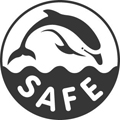 Int. Label für Thunfisch, der so gefangen wird, dass keine Delfine zu Schaden kommenWie wird das gemacht, dass die Delfine nicht geschädigt werden?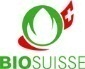 Schweizer Label für Lebensmittel aus kontrolliert biologischer Landwirtschaft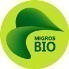 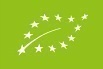 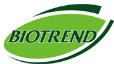 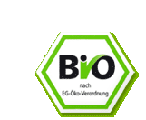 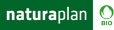 Bedeuten diese Labels die gleiche Qualität Bio wie das originale Knospenzeichen?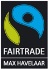 Schweizer Label für fair gehandelte ProdukteWelche Vorteile haben Produzenten die für Max Havelaar herstellen?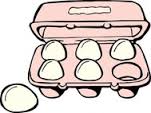 Beispiel Antwort „Wir nehmen Eier in Bio Qualität weil wir an die Tiere denken und daraus Pfanne-kuchen machen.“
Beispiel Antwort „ Wir nehmen Eier in der Import Qualität, weil uns der Preis wichtig ist und weil wir damit hauptsächlich backen“.Nicht Kabeljau sondernOXDer Koch trägt in der Küche eineNLange haltbar sind Ravioli in derÜXVon welchem Land bekamen wir die leckere Currymischung?NXAlle Kinder trinken Früchte gerne in Form von PXXHauptbestandteil der Sauce Napoli ist die aromatischeOXIn Österreich gibt es allerlei SortenÖXEin leckeres italienisches Schichtengericht namensLEin Gulasch mit viel Paprika kommt ausNXIn einen Salat mit Dillsauce kommt feingeschnitteneKXXKUCHENGASARDINENSIRUPERPOBROTTSARBLATTTSGNILZTESRALKÄSEEZLASAMENDer Hase geht zur Marktfrau um einzukaufen. Er hat 5 Euro, die er ausgeben möchte. Stelle ihm drei unterschiedliche Körbe im Wert von 5 Euro zusammen1 Stück Kopfsalat 60c1 Bund Karotten 90c
1 Bündel Heu 1.-1 Salatgurke 1.101 Schachtel Sonnenblumenkerne 1.40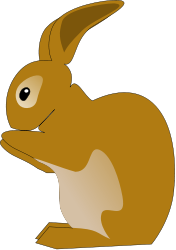 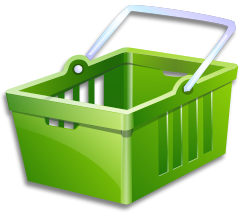 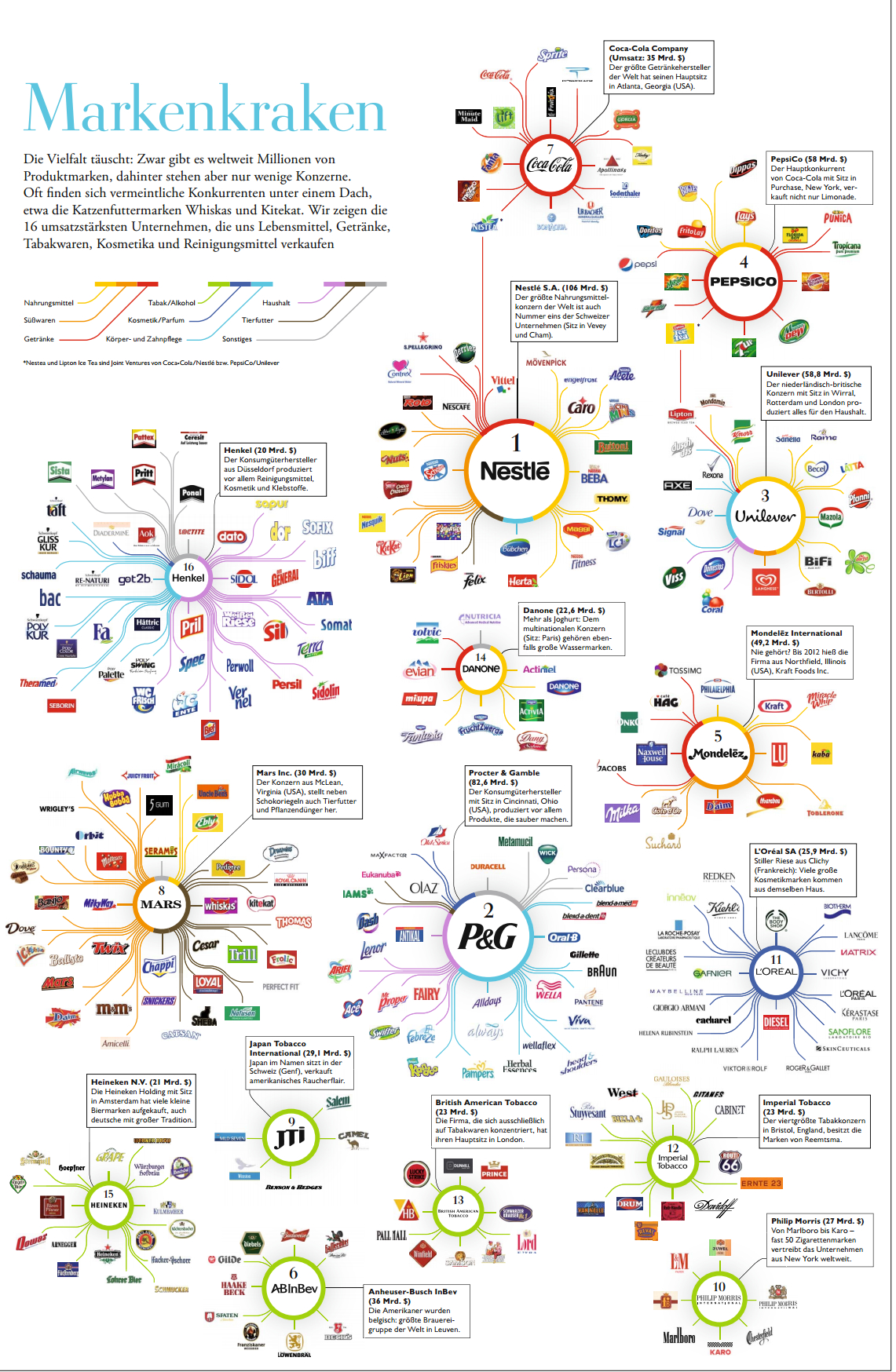 